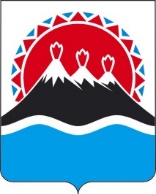 МИНИСТЕРСТВО СТРОИТЕЛЬСТВА И ЖИЛИЩНОЙ ПОЛИТИКИКАМЧАТСКОГО КРАЯПРИКАЗВ соответствии с частью 37 раздела 3 Приложения 1 к постановлению Правительства Камчатского края от 21.02.2024 № 55-П «Об утверждении государственной программы Камчатского края «Обеспечение доступным и комфортным жильем жителей Камчатского края»ПРИКАЗЫВАЮ:Утвердить Порядок предоставления арендного жилья на территории Камчатского края согласно приложению 1 к настоящему приказу.Образовать Комиссию по формированию списка граждан претендующих на арендное жилье на территории Камчатского края в составе согласно приложению 2 к настоящему приказу.3. Утвердить Положение о Комиссии по формированию списка граждан претендующих на арендное жилье на территории Камчатского края согласно приложению 3 к настоящему приказу.4. Настоящий приказ вступает в силу со дня его подписания. Порядокпредоставления арендного жилья на территории Камчатского краяУстановить, что арендным жильем является совокупность жилых помещений находящихся в собственности Акционерного общества «ДОМ.РФ» и/или организации единого института развития в жилищной сфере для реализации программы «Доступное арендное жилье в Дальневосточном федеральном округе» на территории Камчатского края и переданных Акционерному обществу «Камчатское агентство по ипотечному жилищному кредитованию» (далее — региональный оператор) на условиях договора аренды для последующей передачи гражданам, установленным частью 2 настоящего Порядка, на условиях договора найма арендного жилья (далее — жилые помещения).Жилые помещения предоставляются следующим категориям граждан:1) работникам государственных и муниципальных учреждений и предприятий (в том числе филиалов федеральных учреждений и предприятий);2) работникам, системообразующих предприятий и организаций, имеющих региональное значение и оказывающих существенное влияние на экономику, занятость населения и социальную стабильность в Камчатском крае, перечень которых утвержден распоряжением Губернатора Камчатского края от 14.06.2022     № 368-Р;3) лицам являющимся научными работниками научных организаций, научно-педагогическими работниками образовательных организаций высшего образования, а также научными работниками иных организаций, осуществляющих научную и (или) научно-техническую деятельность.3. В приоритетном порядке жилые помещения предоставляются (в порядке убывания приоритетности):участникам специальной военной операции;гражданам прибывшим (переехавшим) в Камчатский край из субъектов Российской Федерации, не входящих в состав Дальневосточного федерального округа, в том числе в рамках реализации региональных программ повышения мобильности трудовых ресурсов;гражданам Российской Федерации, возраст которых на момент заключения договора найма арендного жилья не превышает 35 лет. 4. Граждане, установленные частью 2 настоящего Порядка должны соответствовать следующим требованиям:1) трудовая деятельность осуществляется на территории Камчатского края;2) отсутствие у гражданина и членов его семьи иных жилых помещений на территории Камчатского края (в собственности, по договору социального, специализированного найма, договорам найма жилых помещений жилищного фонда социального использования);3) несовершение в течение одного года, предшествующего дате подачи документов, установленных частью 5 настоящего Порядка, действий в результате которых произошла утрата права собственности в отношении жилого помещения, расположенного на территории Камчатского края.5. Предоставление жилых помещений осуществляется на основании следующих документов:1) документов представляемых в Министерство гражданином:а) заявление о признании гражданина претендентом на жилое помещение, предоставляемое по договору найма арендного жилья, согласно приложению 1 к настоящему Порядку (далее — заявление);б) копию паспорта гражданина Российской Федерации или иного документа, удостоверяющего личность заявителя и членов его семьи;в) сведения о трудовой деятельности и (или) копия трудовой книжки либо копии иных документов, подтверждающих трудовую деятельность гражданина;2) документов (информации), запрашиваемых Министерством в порядке межведомственного информационного взаимодействия в органах государственной власти, органах местного самоуправления и подведомственных органам государственной власти или органам местного самоуправления организациях, в распоряжении которых находятся данные документы и (или) информация:а) документа (информации) из Единого государственного реестра записей актов гражданского состояния в части актов гражданского состояния, подтверждающих состав семьи гражданина;б) документов (информации) из Единого государственного реестра недвижимости о наличии (отсутствии) у гражданина и членов его семьи зарегистрированных прав на жилые помещения;6. Документы (информацию), указанные в пункте 2 части 5 настоящего Порядка, гражданин вправе представить самостоятельно. 7. Документы, установленные частью 5 настоящего Порядка, рассматриваются Комиссией по формированию списка граждан претендующих на арендное жилье на территории Камчатского края (далее — Комиссия) в срок не превышающий 30 дней со дня их регистрации в Министерстве.8. По результатам рассмотрения документов, установленных частью 5 настоящего Порядка, Комиссия принимает одно из следующих решений рекомендательного характера:1) о признании гражданина претендентом на жилое помещение и включении его в список граждан претендующих на арендное жилье (далее — Список претендентов);2) о признании гражданина претендентом на жилое помещение подлежащим обеспечению жилым помещением в приоритетном порядке и включении его в Список претендентов;3) об отказе в признании гражданина претендентом на жилое помещение.9. Основаниями для принятия Комиссией решения об отказе в признании гражданина претендентом на жилое помещение являются:1) несоответствие гражданина категориям граждан, установленным частью 2 настоящего Порядка;2) несоответствие гражданина требованиям, установленным частью 4 настоящего Порядка;3) наличие в представленных документах недостоверных сведений;4) представление документов, предусмотренных частью 5 настоящего Порядка, не в полном объеме.5) поступление ответа органа государственной власти, органа местного самоуправления либо подведомственной органу государственной власти или органу местного самоуправления организации на межведомственный запрос, свидетельствующего об отсутствии документа (информации), необходимого (необходимой) для предоставления социальной выплаты (если соответствующий документ (информация) не представлены гражданином по собственной инициативе), в случае, предусмотренном частью 9 настоящего Порядка.10. Принятие решения, указанного в пункте 3 части 8 настоящего Порядка, по основанию, указанному в пункте 5 части 9 настоящего Порядка, допускается в случае, если Министерством направлено почтовым отправлением или вручено лично гражданину уведомление о получении такого ответа с предложением представить документы (информацию), необходимые (необходимую) для предоставления социальной выплаты, но в течение 15 дней со дня направления уведомления от заявителя не получены такие документы (информация).11 Повторное обращение гражданина с заявлением допускается после устранения оснований для отказа, предусмотренных частью 9 настоящего Порядка.12. Министерство не позднее 5 дней со дня принятия Комиссией решений, установленных пунктами 1 и 2 части 8 настоящего Порядка формирует по форме согласно приложению 2 к настоящему Порядку Список претендентов и утверждает его приказом Министерства.Список претендентом формируется в хронологической последовательности в соответствии с датой подачи гражданином документов, предусмотренных пунктом 1 части 5 настоящего Порядка.Основаниями для исключения граждан из Списка претендентов являются:утрата гражданином оснований для предоставления жилого помещения по договору найма арендного жилья;подача гражданином заявления об исключении из Списка претендентов;отказ гражданина от жилого помещения, предоставляемого по договору найма арендного жилья.издание Министерством приказа, предусмотренного частью 22 настоящего порядка.Министерство не позднее 3 дней со дня утверждения Списка претендентов направляет его региональному оператору.Министерство в течение 5 дней со дня принятия Комиссией решения, указанного в части 8 настоящего Порядка готовит уведомление о принятом Комиссией решении и в течение 5 дней со дня подписания направляет его в адрес гражданина почтовым отправлением либо вручает гражданину лично.В случае принятия Комиссией решения, указанного пункте 3 части 8 настоящего   Порядка,   уведомление   о  принятом   Комиссией    решении    должно содержать разъяснения о причинах принятия такого решения и порядок его обжалования. Министерство обеспечивает надлежащее хранение протоколов Комиссии и документов граждан, поданных в целях предоставления жилых помещений по договору найма арендного жилья в соответствии с настоящим Порядком.Жилые помещения предоставляются гражданам, включенным в Список претендентов, в порядке очередности исходя из времени подачи такими гражданами документов, установленных пунктом 1 частьи 5 настоящего Порядка, с учетом особенностей, установленных частью 3 настоящего Порядка.Жилые помещения предоставляются в виде отдельной квартиры общей площадью не менее пятнадцати квадратных метров на одного человека. Жилые помещения должны быть пригодными для постоянного проживания граждан (отвечать установленным санитарным и техническим правилам и нормам, требованиям пожарной безопасности, экологическим и иным требованиям законодательства), быть благоустроенными применительно к условиям соответствующего населенного пункта.С письменного согласия гражданина общая площадь предоставляемого жилого помещения может быть более (менее) нормы, установленной частью 19 настоящего Порядка.Органом, уполномоченным заключать договор найма арендного жилья является региональный оператор.Министерство при поступлении информации от регионального оператора о наличии свободного жилого помещения в течение 3 дней со дня поступления информации издает приказ о предоставлении гражданину, включенному в Список претендентов, жилого помещения по договору найма арендного жилья (далее — Приказ) и в течение 3 дней со дня его подписания направляет его копию региональному оператору.Региональный оператор не позднее 3 дней со дня получения копии Приказа готовит проект договора найма арендного жилья и приглашает гражданина для его заключения.Договор найма арендного жилья заключается сроком на одиннадцать месяцев.Расторжение и прекращение договора найма арендного жилья осуществляются на основании и в порядке, установленном Гражданским кодексом Российской Федерации.ЗАЯВЛЕНИЕПрошу признать меня, ___________________________________________                                                        (Ф.И.О. (при наличии)паспорт _______ № ___________, выданный «______» ____________________ г.(серия,              номер)                                                            (дата выдачи) ____________________________________________________________________(наименование органа, выдавшего документ)претендентом на жилое помещение, предоставляемое по договору найма арендного жилья, и включить в Список граждан претендующих на жилые помещения, предоставляемые по договору найма арендного жилья (далее —Список претендентов).Состав семьи заявителя (с указанием ФИО (при наличии), даты рождения и отношения к заявителю)С заявлением представляю следующие документы:Я и члены моей семьи обязуемся:в течение 30 календарных дней со дня наступления события сообщать об изменении фактов, имеющих значение для принятия Министерством строительства и жилищной политики Камчатского края решения о предоставлении жилого помещения по договору найма арендного жилья.Мне известно, что заведомо ложные сведения, указанные в заявлении, влекут отказ в признании меня претендентом на жилое помещение, предоставляемое по договору найма арендного жилья, и отказ во включении в Список претендентов.Я и члены моей семьи даем согласие на обработку персональных данных, содержащихся в настоящем заявлении и приложенных к нему документах, в целях признания претендентом на жилое помещение, предоставляемое по договору найма арендного жилья.Примечание. Согласие на обработку персональных данных несовершеннолетних лиц подписывают их законные представители.«_____» ________________________ 20_____ г. СПИСОК ГРАЖДАН ПРЕТЕНДУЮЩИХ НА ЖИЛЫЕ ПОМЕЩЕНИЯ, ПРЕДОСТАВЛЯЕМЫЕ ПО ДОГОВОРАМ НАЙМА АРЕНДНОГО ЖИЛЬЯСоставКомиссии по по формированию списка граждан претендующих на арендное жилье на территории Камчатского краяПоложениео Комиссии по по формированию списка граждан претендующих на арендное жилье на территории Камчатского краяОбщие положения1. Настоящее Положение определяет функции, состав и порядок работы Комиссии по формированию списка граждан претендующих на арендное жилье на территории Камчатского края (далее – Комиссия). 2. В своей деятельности Комиссия руководствуется Конституцией Российской Федерации, федеральными законами, указами и распоряжениями Президента Российской Федерации, постановлениями и распоряжениями Правительства Российской Федерации, законами Камчатского края, иными нормативными правовыми актами Камчатского края, а также настоящим Положением.3. Комиссия является постоянно действующим коллегиальным органом Министерства строительства и жилищной политики Камчатского края (далее – Министерство) и образована в целях решения вопросов, связанных с предоставлением арендного жилья на территории Камчатского края.Функции Комиссии4. Комиссия осуществляет функции по решению вопросов, связанных с предоставлением арендного жилья на территории Камчатского края, рассматривает поступившие в Министерство заявления и документы, представленные гражданами, и принимает одно из следующих решений:1) признать гражданина претендентом на жилое помещение и включить его в список граждан претендующих на арендное жилье (далее — Список претендентов);2) признать гражданина претендентом на жилое помещение подлежащим обеспечению жилым помещением в приоритетном порядке и включить его в Список претендентов;3) отказать в признании гражданина претендентом на жилое помещение в случае:а) несоответствие гражданина категориям граждан, установленным Порядком предоставления арендного жилья на территории Камчатского края (далее — Порядок);б) несоответствие гражданина требованиям, установленным Порядком;в) наличие в представленных документах недостоверных сведений;г) представление документов, предусмотренных Порядком, не в полном объеме.Решения Комисии носят рекомендательных характер.Состав и порядок работы КомиссииКомиссия формируется в составе председателя, его заместителя, секретаря и членов Комиссии. В состав Комиссии входят заместитель председателя Правительства Камчатского края, сотрудники Министерства, сотрудники Министерства образования Камчатского края (по согласованию), Министерства здравоохранения Камчатского края (по согласованию), Министерства культуры Камчатского края (по согласованию), Министерства экономического развития Камчатского края (по согласованию). Персональный состав Комиссии утверждается правовым актом Министерства.Общее руководство деятельностью Комиссии осуществляет председатель Комиссии. Основной формой работы Комиссии являются заседания Комиссии, которые проводятся по мере необходимости. Заседания Комиссии правомочны, если на них присутствуют более половины ее членов.Заседания Комиссии проводит председатель Комиссии, а в случае его отсутствия по причине отпуска, служебной командировки, временной нетрудоспособности и (или) на основании его поручения — заместитель председателя Комиссии или иной член Комиссии.Заседания Комиссии проводятся в очной или заочной формах, в том числе посредством видео-конференц-связи. Секретарь Комиссии, а в случае его отсутствия по причине отпуска, служебной командировки, временной нетрудоспособности – один из членов Комиссии (по согласованию):1) осуществляет ведение делопроизводства Комиссии;2) не позднее чем за 3 рабочих дня оповещает членов Комиссии о дате, времени и месте проведения очередного заседания Комиссии и обеспечивает направление членам Комиссии материалов к заседанию Комиссии;3) осуществляет оформление протоколов и выписок из протоколов заседаний Комиссии.14. Решения Комиссии принимаются простым большинством голосов путем открытого голосования присутствующих на заседании членов Комиссии. При равенстве голосов членов Комиссии голос председательствующего на заседании является решающим. 15. Решения Комиссии могут приниматься посредством заочного голосования, в том числе голосования с помощью информационной системы Камчатского края «Единая система электронного документооборота Камчатского края» или иных технических средств.16. Решения, принимаемые на заседании Комиссии, оформляются протоколом, который подписывает председатель Комиссии, а в случае его отсутствия по причине отпуска, служебной командировки, временной нетрудоспособности и (или) на основании его поручения – заместитель председателя Комиссии.[Дата регистрации] № [Номер документа]г. Петропавловск-КамчатскийОб организации в Министерстве строительства и жилищной политики Камчатского края деятельности по решению вопросов, связанных с предоставлением арендного жилья на территории Камчатского краяВрио Министра[горизонтальный штамп подписи 1]А.В. ФирстовПриложение 1 к приказу МинистерстваПриложение 1 к приказу МинистерстваПриложение 1 к приказу МинистерстваПриложение 1 к приказу Министерствастроительства и жилищной политики Камчатского краястроительства и жилищной политики Камчатского краястроительства и жилищной политики Камчатского краястроительства и жилищной политики Камчатского краяот[Дата регистрации]№[Номер документа]Приложение 1 к Порядку предоставления арендного жилья на территории Камчатского края Министру строительства и жилищной политики Камчатского края _________________________________от гражданина(ки) __________________________________________________________________проживающего(ей) по адресу: __________________________________________________________________тел. _____________________________СНИЛС __________________________mail _____________________________1)2)3)4)1)2)3)4)5)(ф.и.о. (при наличии) заявителя)(подпись)(дата)(ф.и.о. (при наличии) заявителя)(подпись)(дата)(ф.и.о. (при наличии) члена семьи заявителя)(подпись)(дата)(ф.и.о. (при наличии) члена семьи заявителя)(подпись)(дата)(ф.и.о. (при наличии) члена семьи заявителя)(подпись)(дата)Приложение 2 к Порядку предоставления арендного жилья на территории Камчатского края № п/пДата подачи документов на включение в список претендентов (с указанием времени приема документовДанные о гражданинеДанные о гражданинеДанные о гражданинеСведения о месте работыСведения о месте работыНаличие приоритета(приоритет 1/ приоритет 2/ приоритет 3)№ п/пДата подачи документов на включение в список претендентов (с указанием времени приема документовФамилия, имя, отчество (при наличии)Число месяц год рожденияКоличество членов семьи (чел.)Наименование организацииЗанимаемая должностьПриложение 2 к приказу МинистерстваПриложение 2 к приказу МинистерстваПриложение 2 к приказу МинистерстваПриложение 2 к приказу Министерствастроительства и жилищной политики Камчатского краястроительства и жилищной политики Камчатского краястроительства и жилищной политики Камчатского краястроительства и жилищной политики Камчатского краяот[Дата регистрации]№[Номер документа]ФирстовАртем Валерьевич–Временно исполняющий обязанности Министра строительства и жилищной политики Камчатского края, председатель Комиссии;КоноваАнна Игоревна–заместитель Министра – начальник отдела жилищной политики Министерства строительства и жилищной политики Камчатского края, заместитель председателя Комиссии;Коломеец Наталья Николаевна–ведущий специалист отдела жилищной политики Министерства строительства и жилищной политики Камчатского края, секретарь Комиссии;Волчек Иван Владимирович–заместитель Министра экономического развития Камчатского края (по согласованию);Заболотская Анастасия Александровна–директор АО «Камчатское агентство по ипотечному жилищному кредитованию»;Лебедева Александра Сергеевна–заместитель Председателя Правительства Камчатского края;Меркулова Алена Юрьевна–заместитель начальника отдела жилищной политики Министерства строительства и жилищной политики Камчатского края;Попова Елена Александровна–референт отдела правового обеспечения и кадровой политики Министерства зравоохранения Камчатского края;Толстик Сергей Валерьевич–консультант Министерства культуры Камчатского края  (по согласованию); Шеремет Александра Николаевна–начальник отдела правового и кадрового обеспечения Министерства образования Камчатского края (по согласованию).Приложение 3 к приказу МинистерстваПриложение 3 к приказу МинистерстваПриложение 3 к приказу МинистерстваПриложение 3 к приказу Министерствастроительства и жилищной политики Камчатского краястроительства и жилищной политики Камчатского краястроительства и жилищной политики Камчатского краястроительства и жилищной политики Камчатского краяот[Дата регистрации]№[Номер документа]